Monday 8thTuesday 9thWednesday 10thThursday 11thFriday 12thLetters and sounds Listen to:https://www.youtube.com/watch?v=_s-1sxzjPX8&t=2s – Jolly Phonics Songhttps://www.youtube.com/watch?v=e2dx65u59aw - Tricky Word SongActivity – Help the wizards learn the sound hhttps://www.bbc.co.uk/bitesize/topics/zf2yf4j/articles/zvhvy9q Listen to:https://www.youtube.com/watch?v=_s-1sxzjPX8&t=2s Jolly Phonics Songhttps://www.youtube.com/watch?v=e2dx65u59aw - Tricky Word SongActivity –Help the wizards learn the sound bhttps://www.bbc.co.uk/bitesize/topics/zf2yf4j/articles/zbnb382 Listen to:https://www.youtube.com/watch?v=_s-1sxzjPX8&t=2s Jolly Phonics Songhttps://www.youtube.com/watch?v=e2dx65u59aw - Tricky Word SongActivity –Help the wizards learn the sound f & ffhttps://www.bbc.co.uk/bitesize/topics/zf2yf4j/articles/zrfrgwx Listen to:https://www.youtube.com/watch?v=_s-1sxzjPX8&t=2s Jolly Phonics Songhttps://www.youtube.com/watch?v=e2dx65u59aw - Tricky Word SongActivity –Help the wizards learn the sound l & ll https://www.bbc.co.uk/bitesize/topics/zf2yf4j/articles/z4v4cqt Listen to:https://www.youtube.com/watch?v=_s-1sxzjPX8&t=2s Jolly Phonics Songhttps://www.youtube.com/watch?v=e2dx65u59aw - Tricky Word SongActivity –Help the wizards learn the sound s & sshttps://www.bbc.co.uk/bitesize/topics/zf2yf4j/articles/zkbk92p Reading Please try and read with your child as much as you can. With they reading to you or you can also read stories to them. You need to discuss the features of a book e.g. front cover, blurb, author, what they think the story is going to be about. While your reading a story stop at points and ask questions about what you have already read to check understanding and listening. Also ask children what they think might happen next.We have recorded a video of us reading a story to the children. It will be on the website weekly for you to watch.You can also use the following Oxford Owl website (https://www.oxfordowl.co.uk/for-home/find-a-book/library-page/) who are currently offering a free eBook Library for parents to use at home. Please click the join us tab at the top of the page to create a FREE account. Listen to Miss Kiely and Miss Dibble read Doris the LorisPlease try and read with your child as much as you can. With they reading to you or you can also read stories to them. You need to discuss the features of a book e.g. front cover, blurb, author, what they think the story is going to be about. While your reading a story stop at points and ask questions about what you have already read to check understanding and listening. Also ask children what they think might happen next.We have recorded a video of us reading a story to the children. It will be on the website weekly for you to watch.You can also use the following Oxford Owl website (https://www.oxfordowl.co.uk/for-home/find-a-book/library-page/) who are currently offering a free eBook Library for parents to use at home. Please click the join us tab at the top of the page to create a FREE account. Listen to Miss Kiely and Miss Dibble read Doris the LorisPlease try and read with your child as much as you can. With they reading to you or you can also read stories to them. You need to discuss the features of a book e.g. front cover, blurb, author, what they think the story is going to be about. While your reading a story stop at points and ask questions about what you have already read to check understanding and listening. Also ask children what they think might happen next.We have recorded a video of us reading a story to the children. It will be on the website weekly for you to watch.You can also use the following Oxford Owl website (https://www.oxfordowl.co.uk/for-home/find-a-book/library-page/) who are currently offering a free eBook Library for parents to use at home. Please click the join us tab at the top of the page to create a FREE account. Listen to Miss Kiely and Miss Dibble read Doris the LorisPlease try and read with your child as much as you can. With they reading to you or you can also read stories to them. You need to discuss the features of a book e.g. front cover, blurb, author, what they think the story is going to be about. While your reading a story stop at points and ask questions about what you have already read to check understanding and listening. Also ask children what they think might happen next.We have recorded a video of us reading a story to the children. It will be on the website weekly for you to watch.You can also use the following Oxford Owl website (https://www.oxfordowl.co.uk/for-home/find-a-book/library-page/) who are currently offering a free eBook Library for parents to use at home. Please click the join us tab at the top of the page to create a FREE account. Listen to Miss Kiely and Miss Dibble read Doris the LorisPlease try and read with your child as much as you can. With they reading to you or you can also read stories to them. You need to discuss the features of a book e.g. front cover, blurb, author, what they think the story is going to be about. While your reading a story stop at points and ask questions about what you have already read to check understanding and listening. Also ask children what they think might happen next.We have recorded a video of us reading a story to the children. It will be on the website weekly for you to watch.You can also use the following Oxford Owl website (https://www.oxfordowl.co.uk/for-home/find-a-book/library-page/) who are currently offering a free eBook Library for parents to use at home. Please click the join us tab at the top of the page to create a FREE account. Listen to Miss Kiely and Miss Dibble read Doris the LorisPE Join Joe wicks Monday, Wednesday and Friday at 9am for Pe with Joe. You will find him on youtube the Body Coach TV. https://www.youtube.com/user/thebodycoach1 Join Joe wicks Monday, Wednesday and Friday at 9am for Pe with Joe. You will find him on youtube the Body Coach TV. https://www.youtube.com/user/thebodycoach1 Join Joe wicks Monday, Wednesday and Friday at 9am for Pe with Joe. You will find him on youtube the Body Coach TV. https://www.youtube.com/user/thebodycoach1 Join Joe wicks Monday, Wednesday and Friday at 9am for Pe with Joe. You will find him on youtube the Body Coach TV. https://www.youtube.com/user/thebodycoach1 Join Joe wicks Monday, Wednesday and Friday at 9am for Pe with Joe. You will find him on youtube the Body Coach TV. https://www.youtube.com/user/thebodycoach1 OverviewAMListening game with Miss Dibble and Miss Kiely! You will need the Elmer picture cards ready to join in.PMThe Rainforest (Part 1)We will be going on an imaginative journey deep into the Brazilian Rainforest to meet some songbirds, eat some fruit and do a lot of musical learning along the way!https://classroom.thenational.academy/lessons/the-rainforest-part-1-c8r6cc AM To identify key parts of the rainforestIn this set of lessons we learn about the Rainforest. We identify parts of the Rainforest and consider what makes it a good habitat for so many species. We end the lesson by creating a rainforest in a jar using natural objects. I wonder who will live in your rainforest.https://classroom.thenational.academy/lessons/to-identify-key-parts-of-the-rainforest-74rk6rPMJoin Andy in his Cbeebies Wild Rainforest workout! https://www.youtube.com/watch?v=67zBQyX3etY AMTo identify different animals that live in the rainforestIn today’s lesson, we join Mrs Garrard to learn about the different animals that live in the rainforest. We learn about the four different layers of a rainforest and some of the different species of animals that make the rainforest their home. We think about why certain animals are most suited to different layers of the rainforest. Finally, we choose our favourite rainforest animal and make a mask. https://classroom.thenational.academy/lessons/to-identify-different-animals-that-live-in-the-rainforest-c9k62c PMThe Rainforest (Part 2)We will revisit the colourful rainforest and further explore our voices by improvising birdsongs, dance to some Brazilian drumming and make up some funky fruit rhythms. https://classroom.thenational.academy/lessons/the-rainforest-part-2-64wk8t AMRainforest AnimalsIn today's lesson, we will be learning about the rainforest, and what types of animals live there. We will have a go at moving like these animals and try to remember all of the different ways that they move, with a fun rainforest spin the wheel activity at the end! The three key areas that this lesson links to are understanding the world, expressive arts and design, and physical development.https://classroom.thenational.academy/lessons/rainforest-animals-71k64d PMThe Rainforest (Part 3)In our final trip to the rainforest, we will use our imagination to listen to the sounds of the rivers of the rainforest. we will strengthen our sense of pulse through a canoeing song and mix up another delicious fruit salad with your own ideas for rhythm patterns.https://classroom.thenational.academy/lessons/the-rainforest-part-3-cgv3ae AMListen to Miss Kiely and Miss Dibble read Noah’s ark.PMJoin in with Stezzi the Parrot for some exciting yoga!https://www.youtube.com/watch?v=LIBz0IdOFiQ Creative activities Design your own Rainforest animal. Create a sponge painted Elmer! 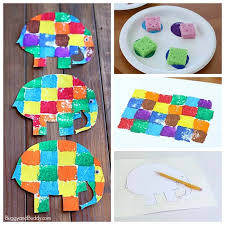 Create a sponge painted Elmer! Milk jug Elmer 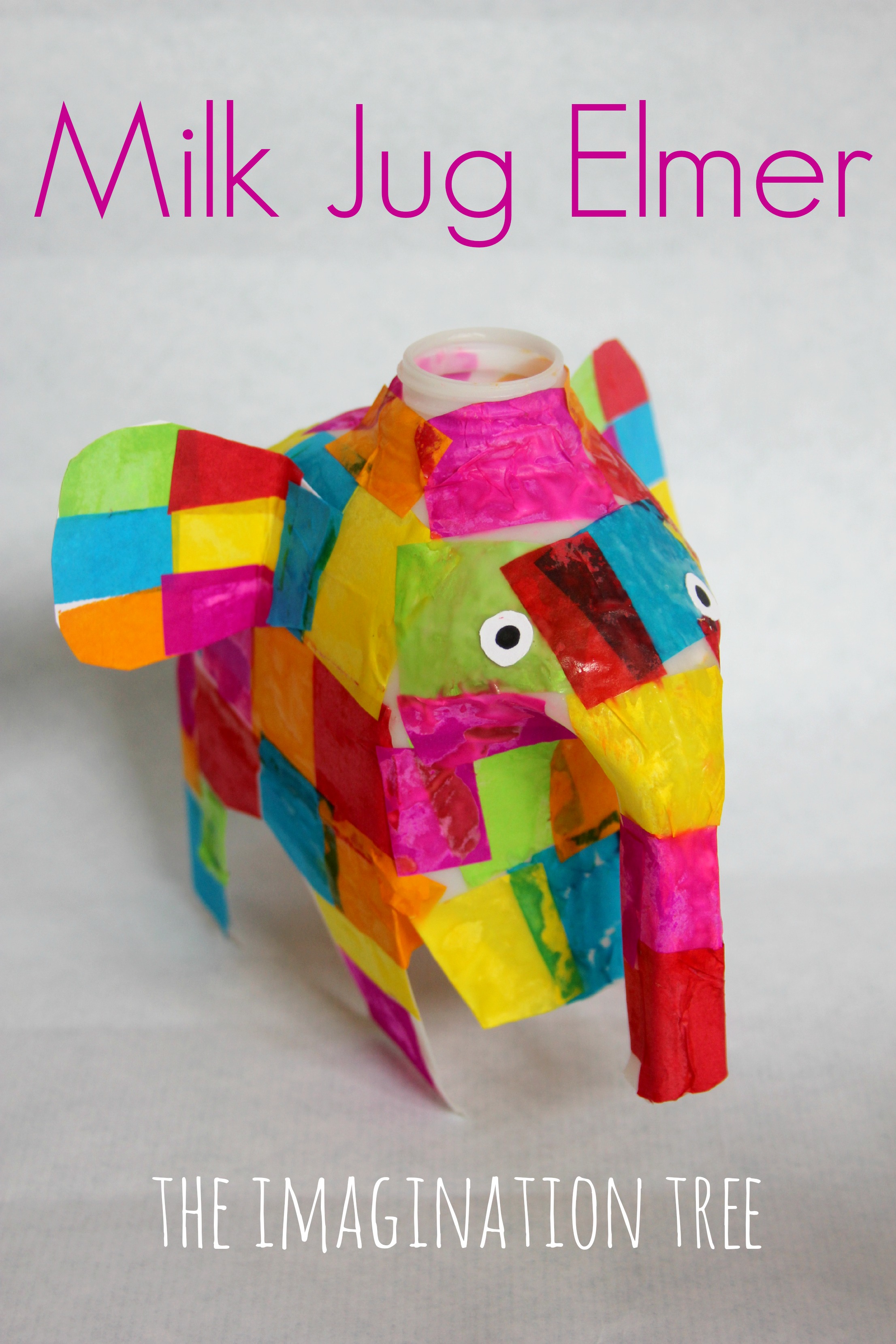 Hand print Zebra or Giraffe 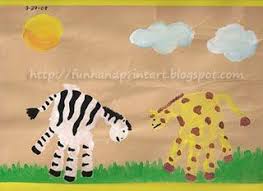 Hand print Zebra or Giraffe Paint a RainbowMathsExploring and discussing time and the seasonsIn this lesson children will explore time through the days of the week, months of the year and the seasons.https://classroom.thenational.academy/lessons/exploring-and-discussing-time-and-the-seasons-6mwp8c Find the activity sheet that you will need for this lesson saved on our website or in your pack.Exploring and discussing the days of the week and daily eventsIn this lesson children will explore the days of the week and the activities they may do on each day. https://classroom.thenational.academy/lessons/exploring-and-discussing-the-days-of-the-week-and-daily-events-6ngkgc Find the activity sheet that you will need for this lesson saved on our website or in your pack.Exploring and discussing the days of the week and daily eventsIn this lesson children will explore the days of the week and the activities they may do on each day. https://classroom.thenational.academy/lessons/exploring-and-discussing-the-days-of-the-week-and-daily-events-6ngkgc Find the activity sheet that you will need for this lesson saved on our website or in your pack.Using everyday language to talk about and sequence daily eventsIn this lesson children will talk about and sequence the events they may do in a day as well as tell a time story.https://classroom.thenational.academy/lessons/using-everyday-language-to-talk-about-and-sequence-daily-events-60tkad Find the activity sheet that you will need for this lesson saved on our website or in your pack.Using ordinal language when sequencing events and measure short periods of timeIn this lesson pupils will order events in nursery rhymes using ordinal language.https://classroom.thenational.academy/lessons/using-ordinal-language-when-sequencing-events-and-measure-short-periods-of-time-6nh6at Find the activity sheet that you will need for this lesson saved on our website or in your pack.Using ordinal language when sequencing events and measure short periods of timeIn this lesson pupils will order events in nursery rhymes using ordinal language.https://classroom.thenational.academy/lessons/using-ordinal-language-when-sequencing-events-and-measure-short-periods-of-time-6nh6at Find the activity sheet that you will need for this lesson saved on our website or in your pack.Consolidating learningIn this lesson children will consolidate their learning on time through reasoning questions.https://classroom.thenational.academy/lessons/consolidating-learning-64rpctFind the activity sheet that you will need for this lesson saved on our website or in your pack.LiteracyTo listen and join in with the Story of Mouse DeerIn this lesson, we will be introducing a new story with a new setting.https://classroom.thenational.academy/lessons/to-listen-and-join-in-with-the-story-of-mouse-deer-6gvpad To map the Story of Mouse Deer and explore the settingIn this lesson, we will be mapping the Story of Mouse Deer with a focus on setting.https://classroom.thenational.academy/lessons/to-map-the-story-of-mouse-deer-and-explore-the-setting-6gu6ar To step out the story of Mouse Deer and explore the settingIn this lesson, we will be stepping the story and developing the language to describe the setting.https://classroom.thenational.academy/lessons/to-step-out-the-story-of-mouse-deer-and-explore-the-setting-6dhp2c To step out the story of Mouse Deer and explore the settingIn this lesson, we will be stepping the story and developing the language to describe the setting.https://classroom.thenational.academy/lessons/to-step-out-the-story-of-mouse-deer-and-explore-the-setting-6dhp2c To join in with a choral telling of Mouse DeerIn this lesson, we will learn how to join in with a choral telling of a story.https://classroom.thenational.academy/lessons/to-join-in-with-a-choral-telling-of-mouse-deer-74vket To tell the story of Mouse Deer independentlyIn this lesson, we will be supporting pupils to tell the story independently.https://classroom.thenational.academy/lessons/to-tell-the-story-of-mouse-deer-independently-6wt64t To tell the story of Mouse Deer independentlyIn this lesson, we will be supporting pupils to tell the story independently.https://classroom.thenational.academy/lessons/to-tell-the-story-of-mouse-deer-independently-6wt64t Problem SolvingStory sequencing Elmer Can you find…..?Use the poster and instruction page.Can you find…..?Use the poster and instruction page.What Am I? Have a try at reading the cards if it is too tricky. See if your child can describe the picture to you without telling you what it is.Jungle and Rainforest I spy.Can you use counters/ pennies or an object to cover the animal you are counting to help you recognise you’ve counted it already. Then add them up at the end. Jungle and Rainforest I spy.Can you use counters/ pennies or an object to cover the animal you are counting to help you recognise you’ve counted it already. Then add them up at the end. Can you list the animals that may have gone on the Ark? You can also try to draw them too!PhysicalJungle Josh exercise https://www.youtube.com/watch?v=tisHfZszJXI Dough Dance Disco Use your playdough from last week! https://www.youtube.com/watch?v=o9D5lfqZF3o Dough Dance Disco Use your playdough from last week! https://www.youtube.com/watch?v=o9D5lfqZF3o Pencil Control activity Make sure you take your time and concentrate! Join in with the Jungle Safari Fitness challenge! https://www.youtube.com/watch?v=PxG0m15pgQw Join in with the Jungle Safari Fitness challenge! https://www.youtube.com/watch?v=PxG0m15pgQw Create a 3D Rainbow!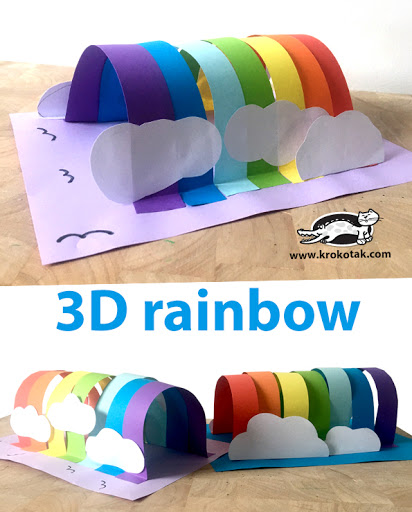 UTWTo understand the impact of cutting down trees on the rainforestIn this set of lessons we learn about the impact of climate change. In this lesson with Miss Hughes, we have an introduction to the changes happening to our planet and take a closer look at deforestation. We think of things we can do to help our planet and learn creative ways to recycle by creating art made of recycled paper at the end of the lesson.https://classroom.thenational.academy/lessons/to-understand-the-impact-of-cutting-down-trees-on-the-rainforest-crt6at To understand the issue of global warming on the polar habitatIn today's lesson, we join Miss Sidenius in learning about the impact of global warming on the polar habitat. We focus on the impact that this will have on the wildlife and carry out an ice experiment to demonstrate the changes occuring due to global warming.https://classroom.thenational.academy/lessons/to-understand-the-issue-of-global-warming-on-the-polar-habitat-6rw64t To understand the issue of global warming on the polar habitatIn today's lesson, we join Miss Sidenius in learning about the impact of global warming on the polar habitat. We focus on the impact that this will have on the wildlife and carry out an ice experiment to demonstrate the changes occuring due to global warming.https://classroom.thenational.academy/lessons/to-understand-the-issue-of-global-warming-on-the-polar-habitat-6rw64t To understand what I can do about climate changeIn today’s lesson, we join Mrs Garrard to explore the effects of climate change. We learn about some of the causes of climate change and think of changes that we can make to our behaviour in order to save our planet. Finally, we create a poster to promote caring for our planet.https://classroom.thenational.academy/lessons/to-understand-what-i-can-do-about-climate-change-crv68d https://classroom.thenational.academy/lessons/to-understand-what-i-can-do-about-climate-change-crv68d Shaving Foam Rain clouds Experiments. Use the instructions to help you! Use the prompt cards to ask and answer questions during the experiment.Shaving Foam Rain clouds Experiments. Use the instructions to help you! Use the prompt cards to ask and answer questions during the experiment.Order Noah’s Ark story cards.You may need a grown ups help to help you read them!